ПОЛОЖЕНИЕ О КОМИССИИ ПО ОХРАНЕ ТРУДА И ТЕХНИКЕ БЕЗОПАСНОСТИ1. ОБЩИЕ ПОЛОЖЕНИЯПоложение о комиссии по охране труда разработано в соответствии со статьей 218 Трудового кодекса Российской Федерации (Собрание законодательства Российской Федерации, 2002, № 1, ч. I, ст. 3) для организации совместных действий работодателя, работников, профессиональных союзов по обеспечению требований охраны труда, предупреждению производственного травматизма и профессиональных заболеваний и сохранению здоровья работников, а также для разработки организациями на его основе положений о комитетах (комиссиях) по охране труда с учетом специфики их деятельности.Комиссия является составной частью системы управления охраны труда организации, а также одной из форм участия работников в управлении организацией в области охраны труда. Его работа строится на принципах социального партнерства.Комиссия взаимодействует с государственными органами управления охраной труда, органами федеральной инспекции труда, другими государственными органами надзора и контроля, а также с технической инспекцией труда профсоюзов.Комиссия в своей деятельности руководствуется законами и иными нормативными правовыми актами Российской Федерации, законами и иными нормативными правовыми актами субъектов Российской Федерации об охране труда, генеральным, региональным, отраслевым (межотраслевым), территориальным соглашениями, коллективным договором (соглашением по охране труда), локальными нормативными правовыми актами организации.В целях организации сотрудничества по охране труда администрации и работников, а также воспитанников и их родителей в МБУ создается комиссия по охране труда и технике безопасности. Комиссия контролирует состояние работы по предупреждению травматизма среди детей, работников по всем объектам: групповые комнаты, раздевальные, участки и спортивные площадки, пищеблок, складские помещения и подвальные. Положение о Комиссии организации утверждается приказом (распоряжением) работодателя с учетом мнения выборного профсоюзного органа.2. ЗАДАЧИ КОМИССИИНа комиссию возлагаются следующие основные задачи:2.1.   Разработка программы по улучшению условий охраны труда и технике безопасности, предупреждению производственного травматизма, профессиональных заболеваний.2.2.   Рассмотрение предложений по разработке организационно- технических и санитарно – оздоровительных мероприятий для подготовки проекта соответствующего раздела коллективного договора или соглашения по охране труда и технике безопасности.2.3.   Анализ существующего состояния условий и охраны труда в МБУ и подготовка соответствующих предложений в пределах своей компетенции по решению проблем охраны труда и технике безопасности.2.4.   Информирование работников о состоянии условий и охраны труда, технике безопасности на рабочих местах, существующем риске повреждения здоровья и полагающихся работникам средств индивидуальной защиты, компенсациях и льготах.3. Функции КомиссииФункциями Комиссии являются:3.1.  рассмотрение предложений работодателя, работников, профессиональных союзов для выработки рекомендаций, направленных на улучшение условий и охраны труда работников;3.2.  оказание содействия работодателю в организации обучения работников по охране труда, безопасным методам и приемам выполнения работ, а также проверки знаний требований охраны труда и проведения своевременного и качественного инструктажа работников по охране труда;3.3.  участие в проведении обследований состояния условий и охраны труда в организации, рассмотрении их результатов и выработке рекомендаций работодателю по устранению выявленных нарушений;3.4.  информирование работников организации о проводимых мероприятиях по улучшению условий и охраны труда, профилактике производственного травматизма, профессиональных заболеваний;3.5.  доведение до сведения работников организации результатов аттестации рабочих мест по условиям труда и сертификации работ по охране труда;3.6.  информирование работников организации о действующих нормативах по обеспечению смывающими и обеззараживающими средствами, сертифицированной специальной одеждой, специальной обувью и другими средствами индивидуальной защиты, правильности их применения, организации хранения, стирки, чистки, ремонта, дезинфекции и обеззараживания;3.7.  содействие в организации проведения предварительных при поступлении на работу и периодических медицинских осмотров и соблюдения медицинских рекомендаций при трудоустройстве;3.8.  содействие своевременному прохождению диспансеризации сотрудниками учреждения;3.9. подготовка и представление работодателю предложений по совершенствованию работ по охране труда и сохранению здоровья работников, созданию системы морального поощрения работников, соблюдающих требования охраны труда и обеспечивающих сохранение и улучшение состояния здоровья;3.10.рассмотрение проектов локальных нормативных правовых актов по охране труда и подготовка предложений по ним работодателю, профсоюзному выборному органу;3.11. участие в работе по пропаганде охраны труда в ДОУ, повышению ответственности работников за соблюдение требований по охране труда и безопасности жизнедеятельности.4. ПРАВА КОМИССИИДля осуществления возложенных функций комиссия имеет право:4.1.   Получать от работодателя информацию о состоянии условий труда на рабочих местах, наличии опасных и вредных производственных факторов и мерах по защите от них, о существующем риске повреждения здоровья.4.2.   Заслушивать на заседаниях сообщения заведующего по вопросам выполнения обязанностей по обеспечению здоровых и безопасных условий труда и технике безопасности, соблюдения гарантий права работников на охрану труда.4.3.   Участвовать в работе по формированию мероприятий коллективного договора или соглашения по охране труда по вопросам, находящимся в компетенции комиссии.4.4.   Вносить предложения заведующему о привлечении к дисциплинарной ответственности работников за нарушения требований норм, правил и инструкций по охране труда и технике безопасности.4.5.   Обращаться в соответствующие органы с требованием о привлечении к ответственности должностных лиц в случаях нарушения ими законодательных и иных нормативных правовых актов по охране труда и технике безопасности, сокрытия несчастных случаев на производстве.4.6.   Вносить предложения о моральном поощрении работников трудового коллектива за активное участие в работе по созданию здоровых и безопасных условий труда в МБУ.5. ОРГАНИЗАЦИЯ РАБОТЫ КОМИССИИ Комиссия создается из представителей администрации, работников ДОУ и осуществляет свою деятельность в целях организации сотрудничества и регулирования отношений работодателя и работников.Комиссия по охране труда и технике безопасности избирается на общем собрании коллектива сроком на 1 год и состоит из 5 членов, включая представителя органа общественной самодеятельности. Председателем комиссии утверждается специалист по ОТ и ТБ ДОУ.Ответственный секретарь комиссии осуществляет:– оперативный контроль исполнения планов, рекомендаций комиссии, решений профсоюзного комитета, выполняет указания председателя или заместителей председателя;– готовит проекты планов работы комиссии, рекомендаций, решений, заключений профсоюзного комитета и комиссии по соответствующим вопросам, контролирует их прохождение и необходимые согласования;– оповещает членов комиссии, а также привлекаемых к работе с ней о времени и месте проводимых мероприятий;– по согласованию в установленном порядке может представлять комиссию в других общественных формированиях;– по указанию или по согласованию с председателем комиссии осуществляют его функции и имеет право подписи документов при отсутствии председателя.Комиссия осуществляет свою деятельность в соответствии с разработанным ею регламентом и планом работы, который принимается на заседании комиссии и утверждается ее председателем. Члены комиссии отчитываются о проделанной работе не реже одного раза в год на общем собрании. В случае признания их деятельности неудовлетворительной, собрание вправе отозвать их из состава комиссии и выдвинуть новых представителей.Члены комиссии выполняют свои обязанности на общественных началах, без освобождения от основной работы за исключением председателя комиссии, который выполныет непосредственно работу по ОТ и ТБ в данном учреждении. Заседания комиссии проводятся по мере необходимости, но не реже одного раза в квартал, и считаются правомочными, если в их работе участвуют более половины членов комиссии.Председатель комиссии (специалист по ОТ и ТБ ДОУ) проходит обучение по охране труда за счет средств работодателя, а также средств Фонда социального страхования Российской Федерации (страховщика) в соответствии с порядком, установленным федеральным органом исполнительной власти, осуществляющим функции по нормативно-правовому регулированию в сфере труда, по направлению работодателя на специализированные курсы не реже одного раза в три года.ПРИНЯТОна Общем собрании трудового коллективаМБДОУ д.с. «Солнышко»Протокол №  2  от  29 декабря 2014 г.УТВЕРЖДЕНОЗаведующим МБДОУ детский сад «Солнышко»________/ Шишова Л. С.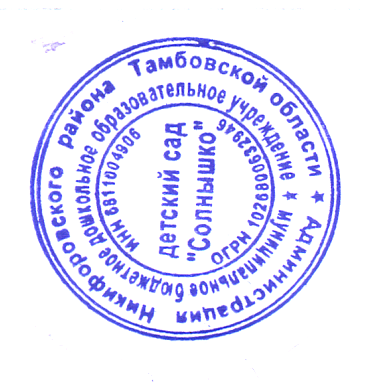 Приказ №  60  от  30 января 2015 г.